ORGANIGRAMME DES ENTRAÎNEURS ET DIRIGEANTS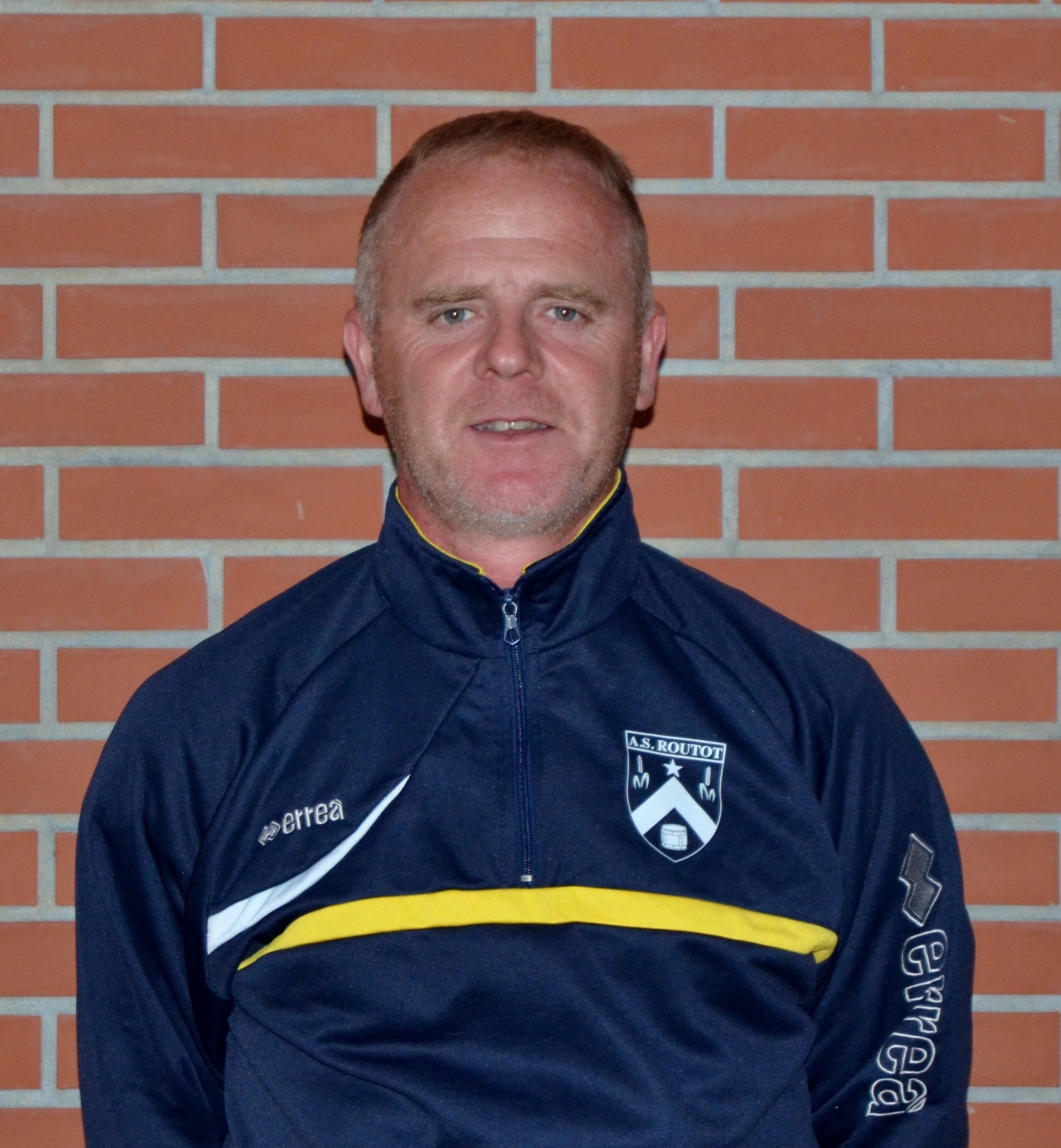 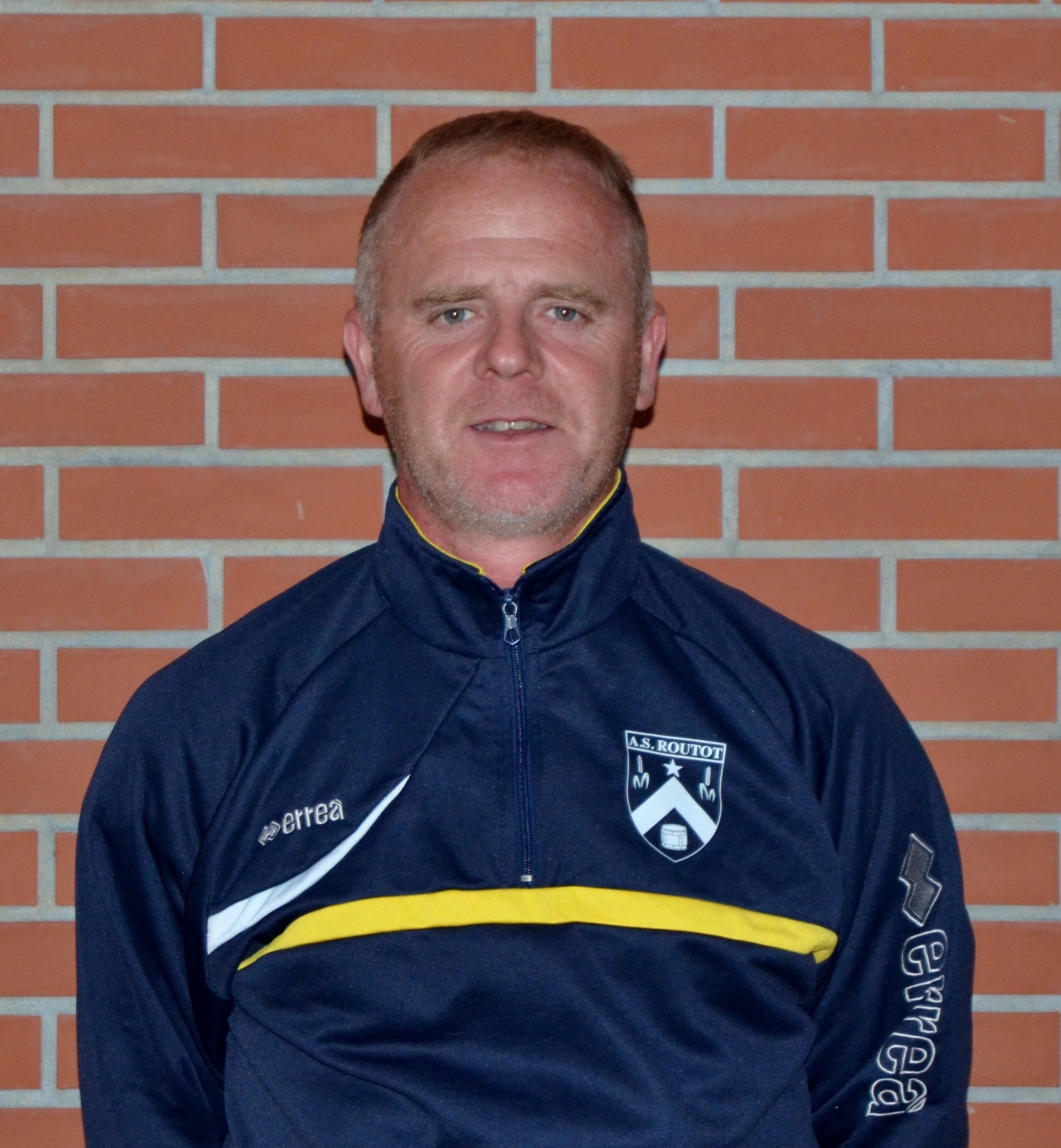 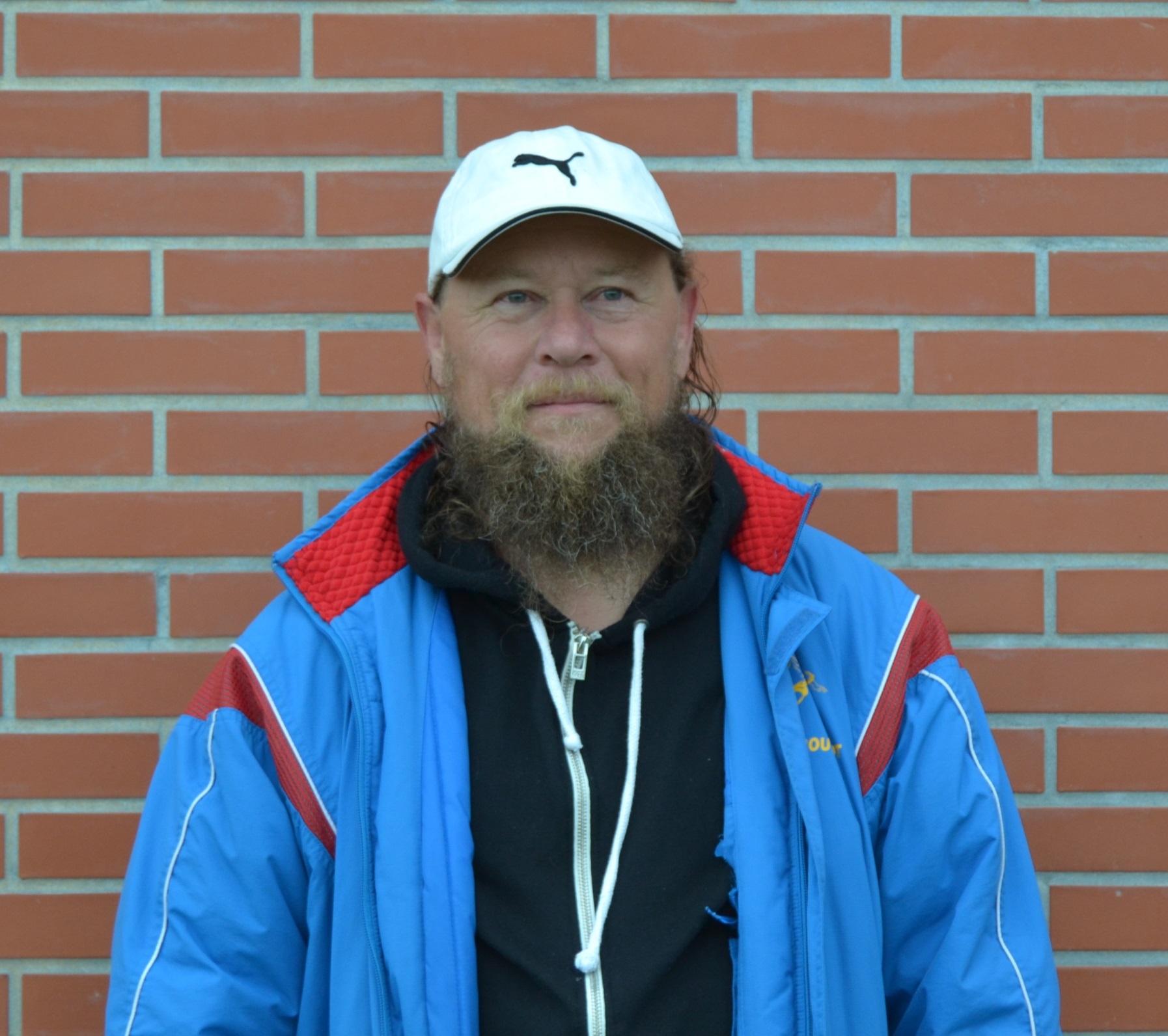 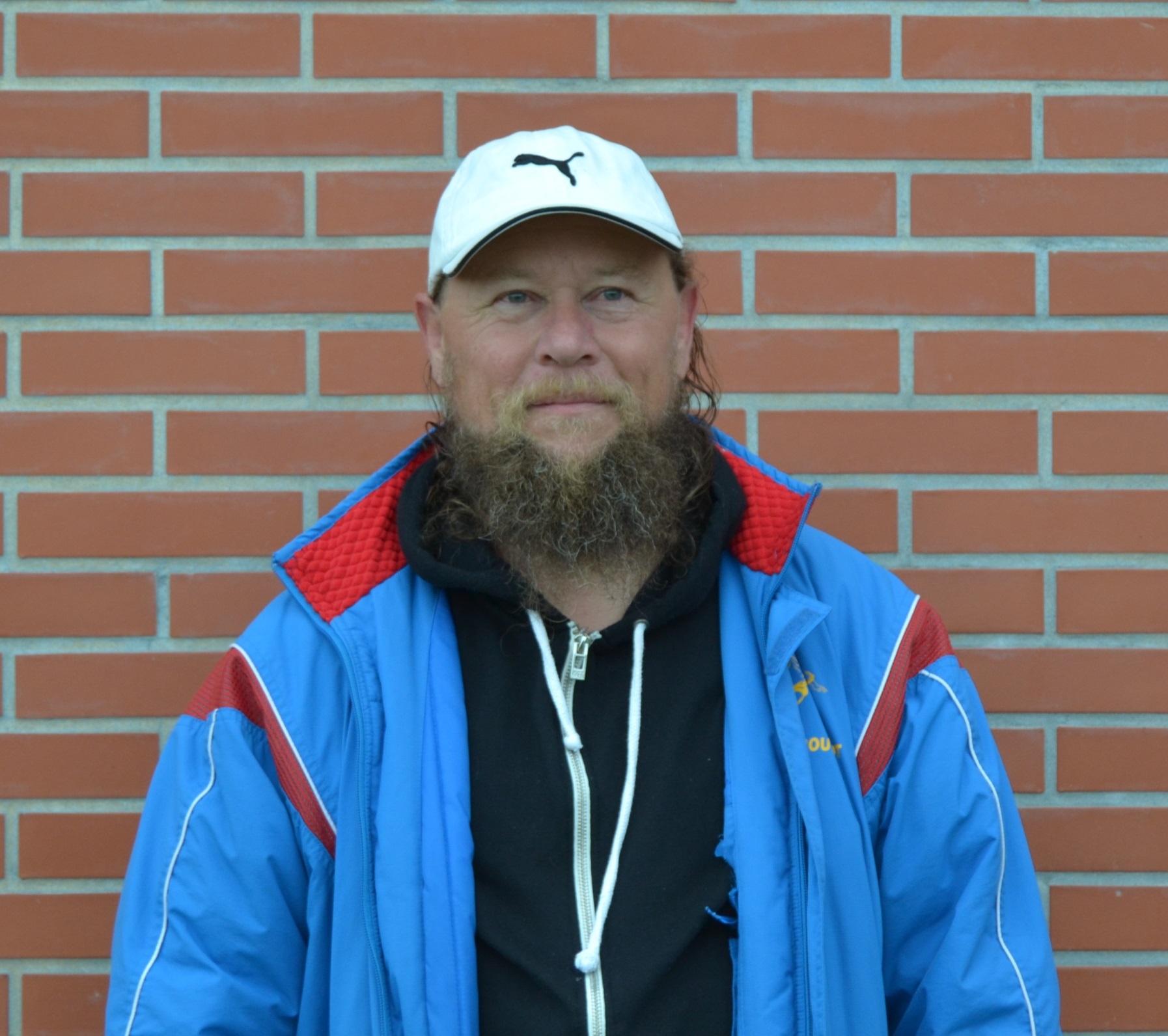 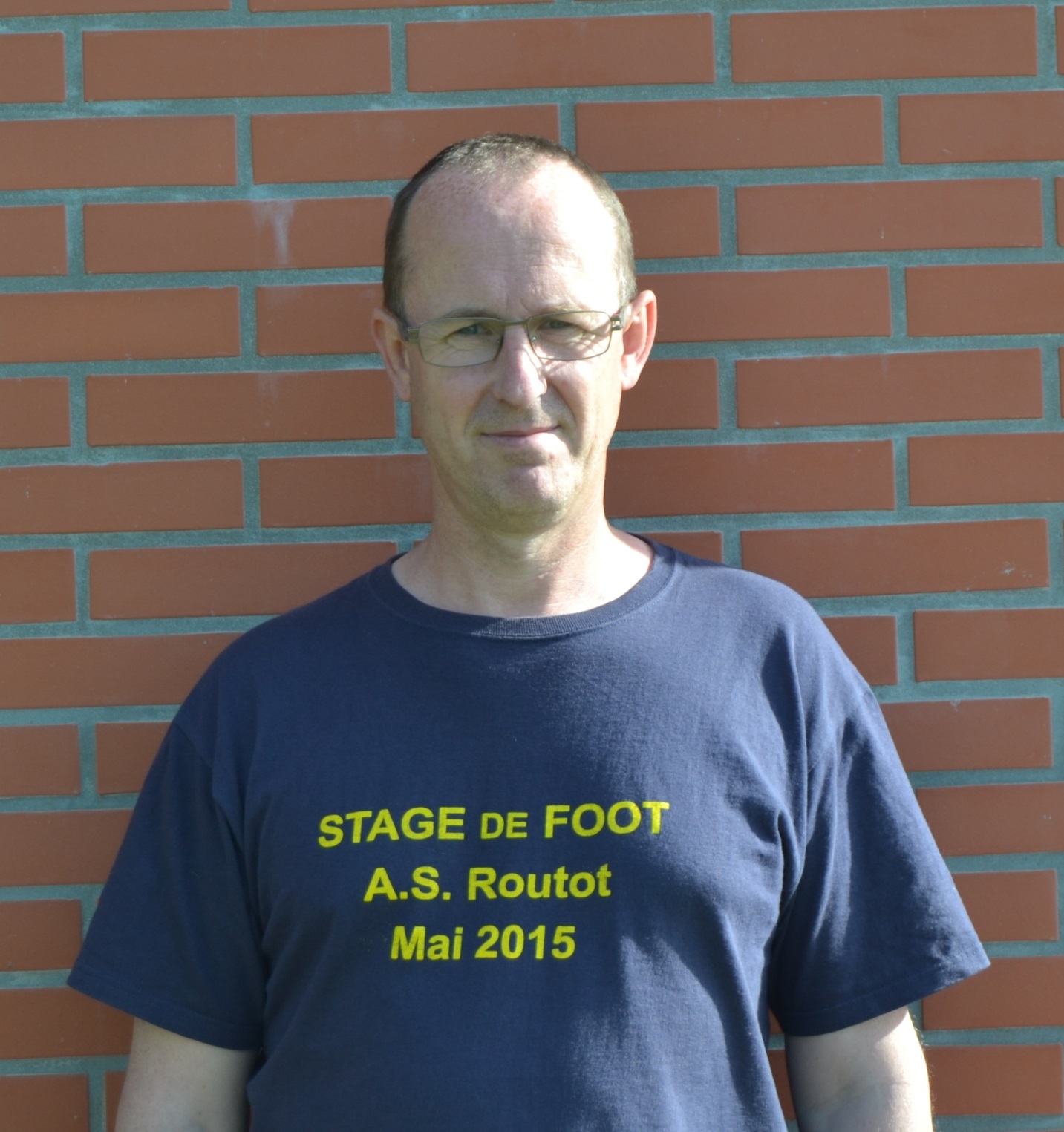 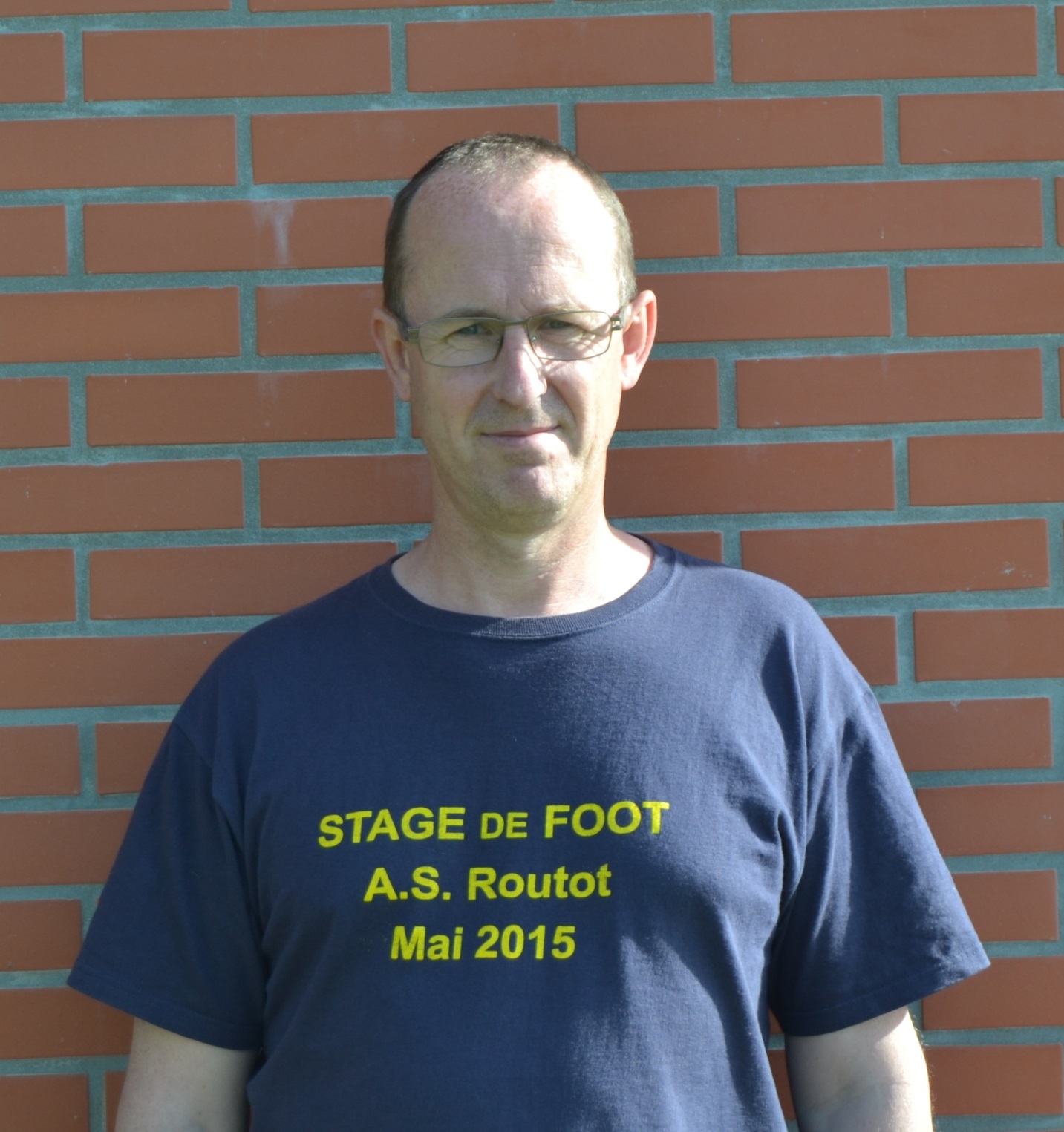 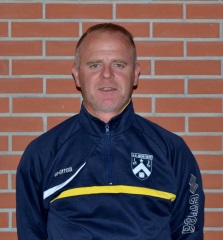 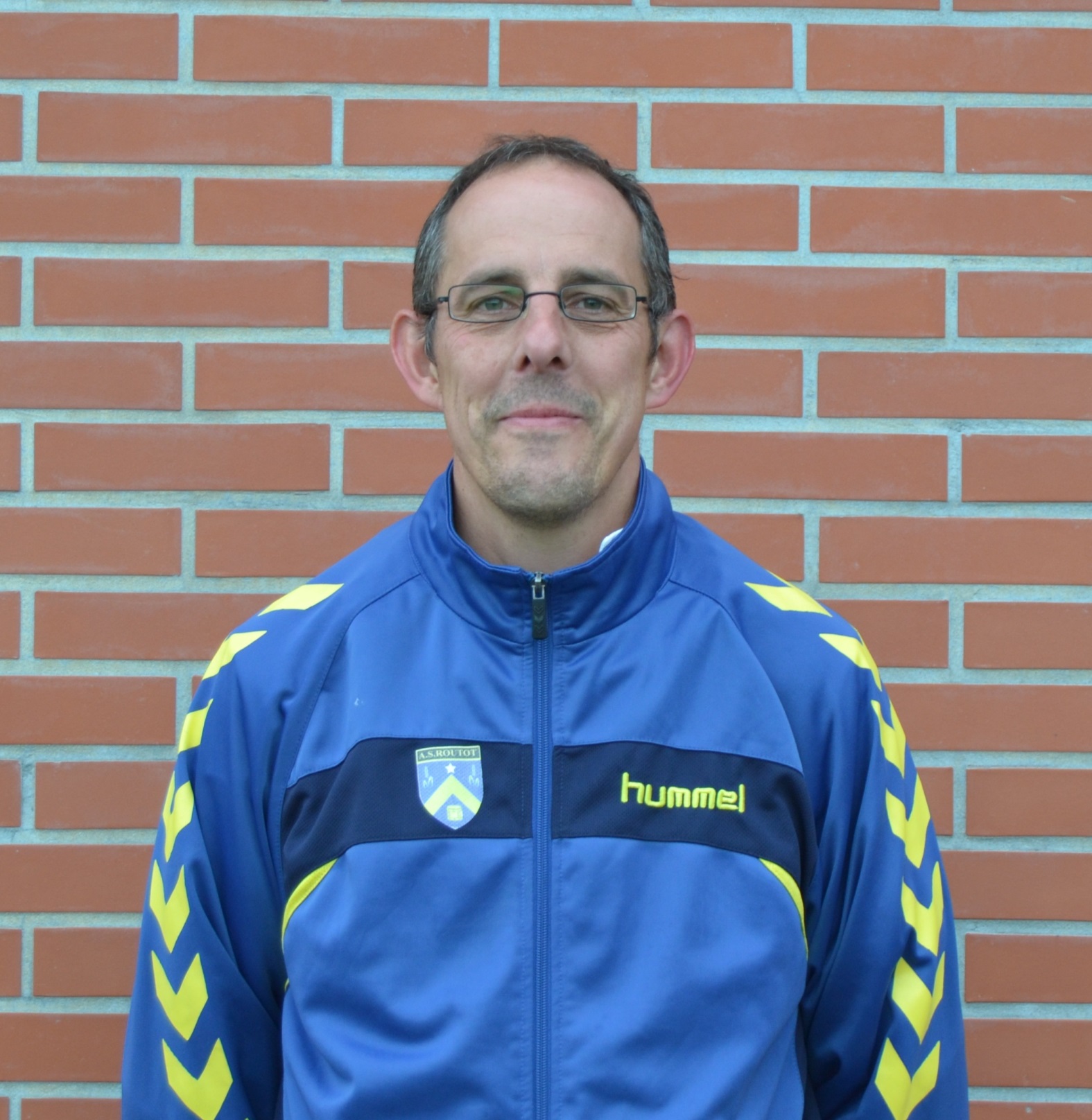 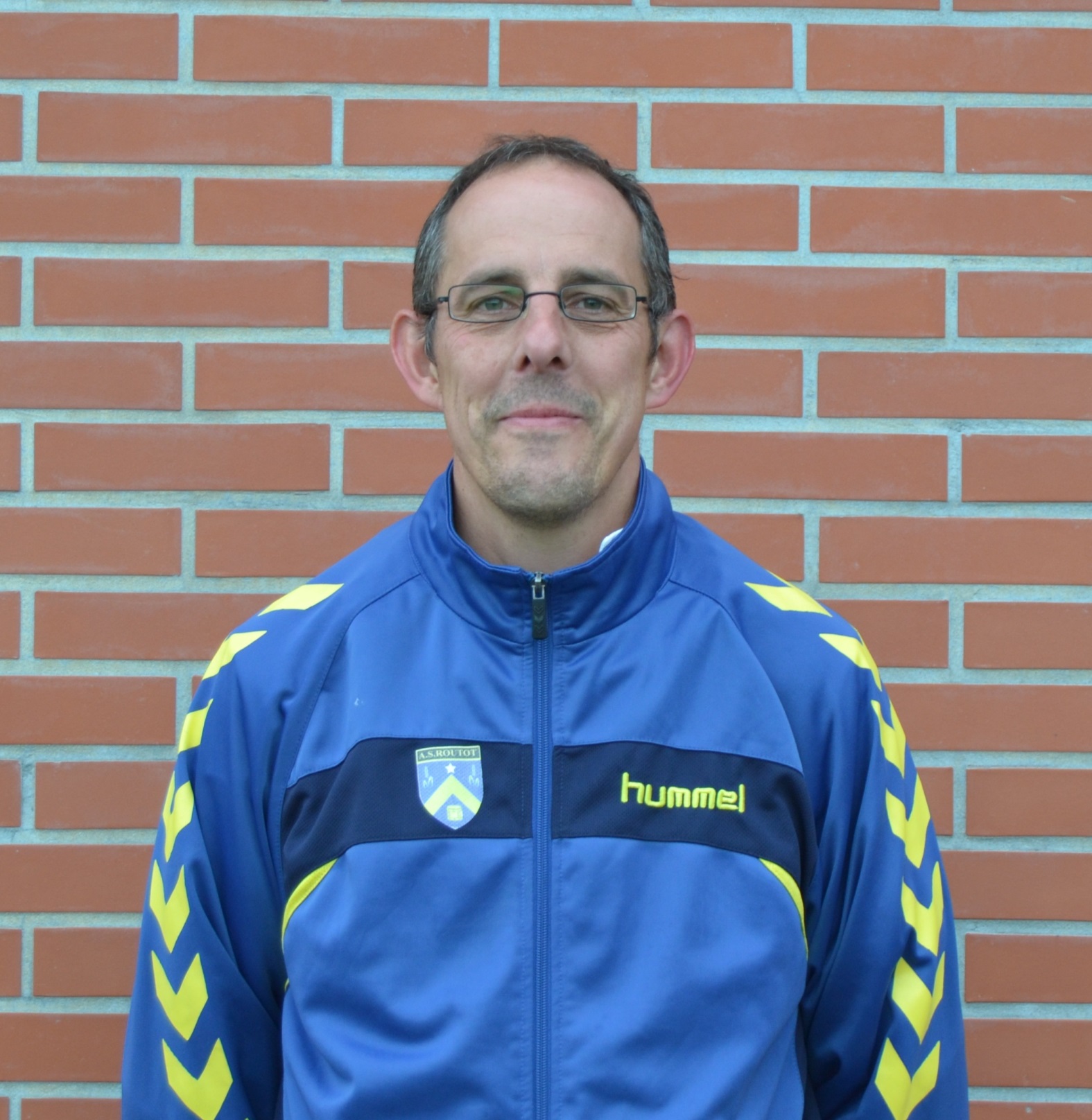 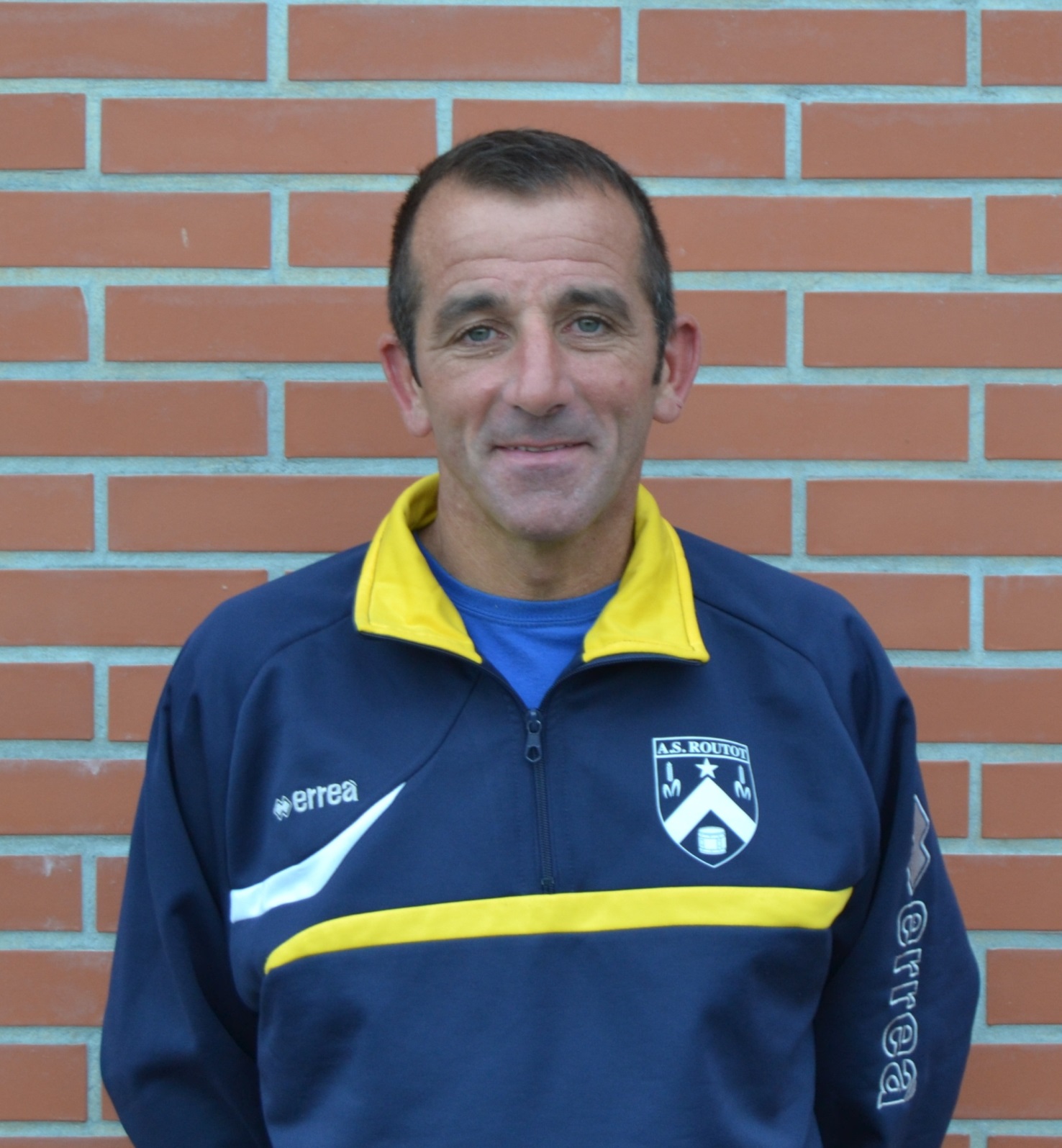 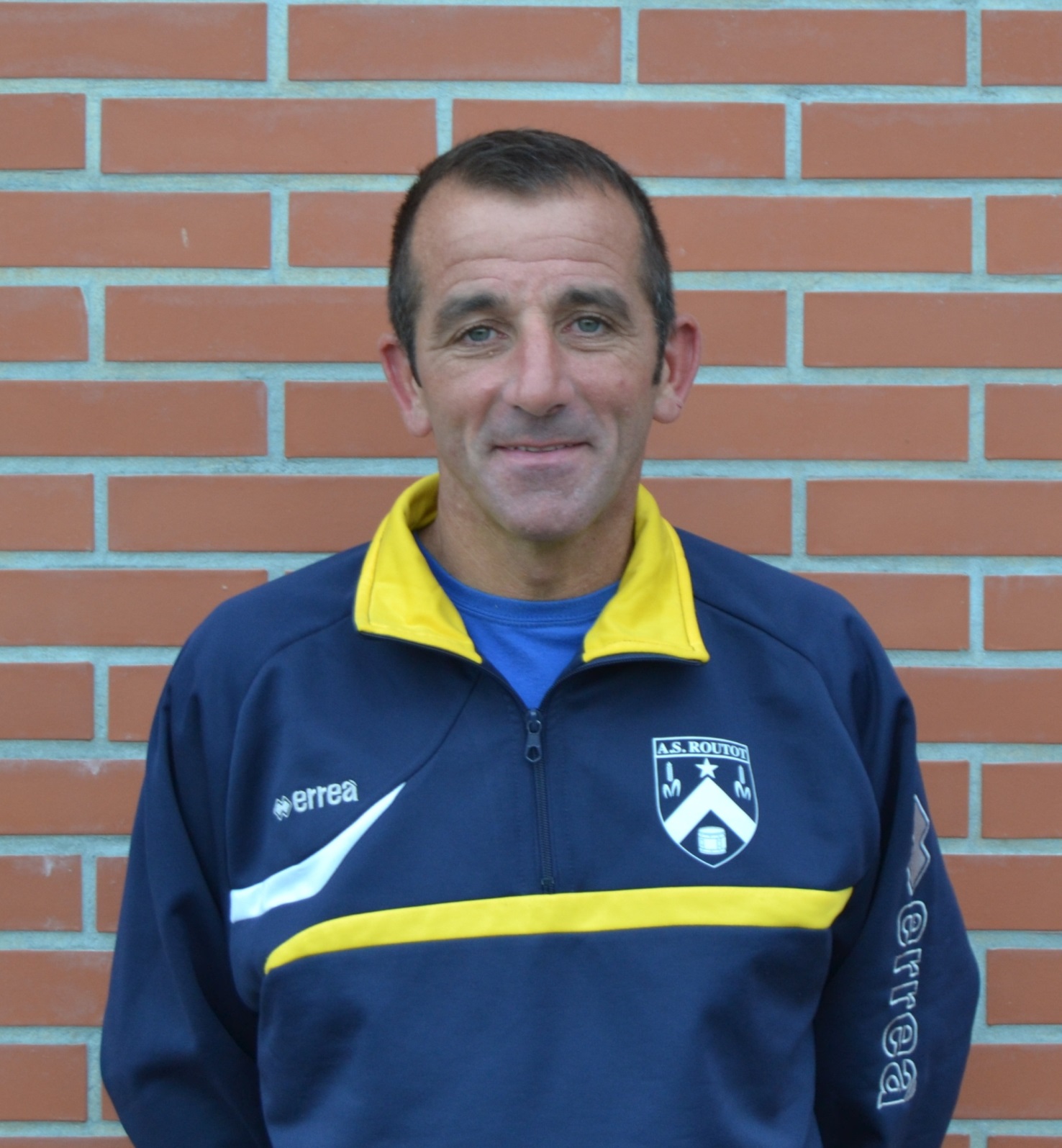 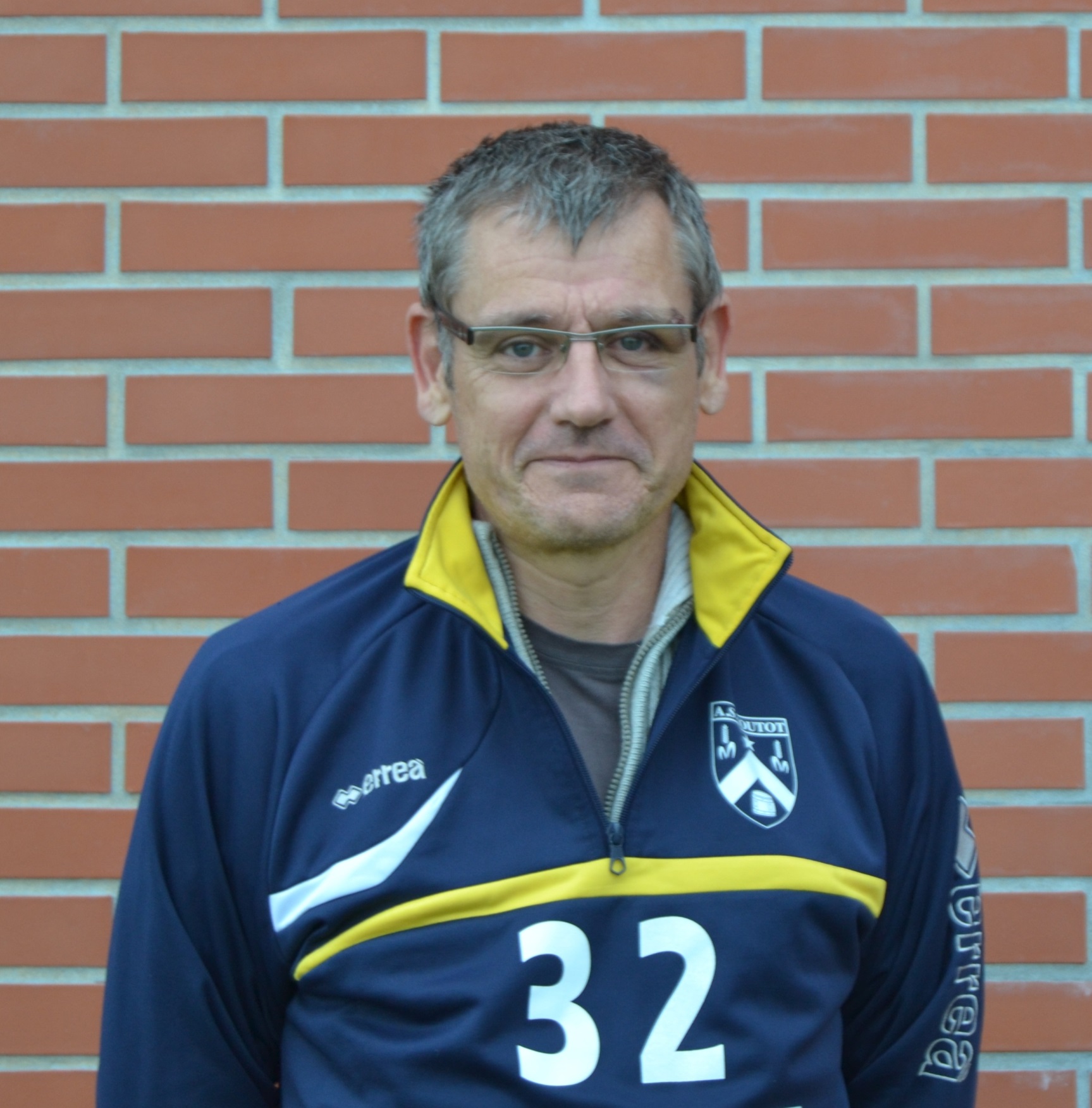 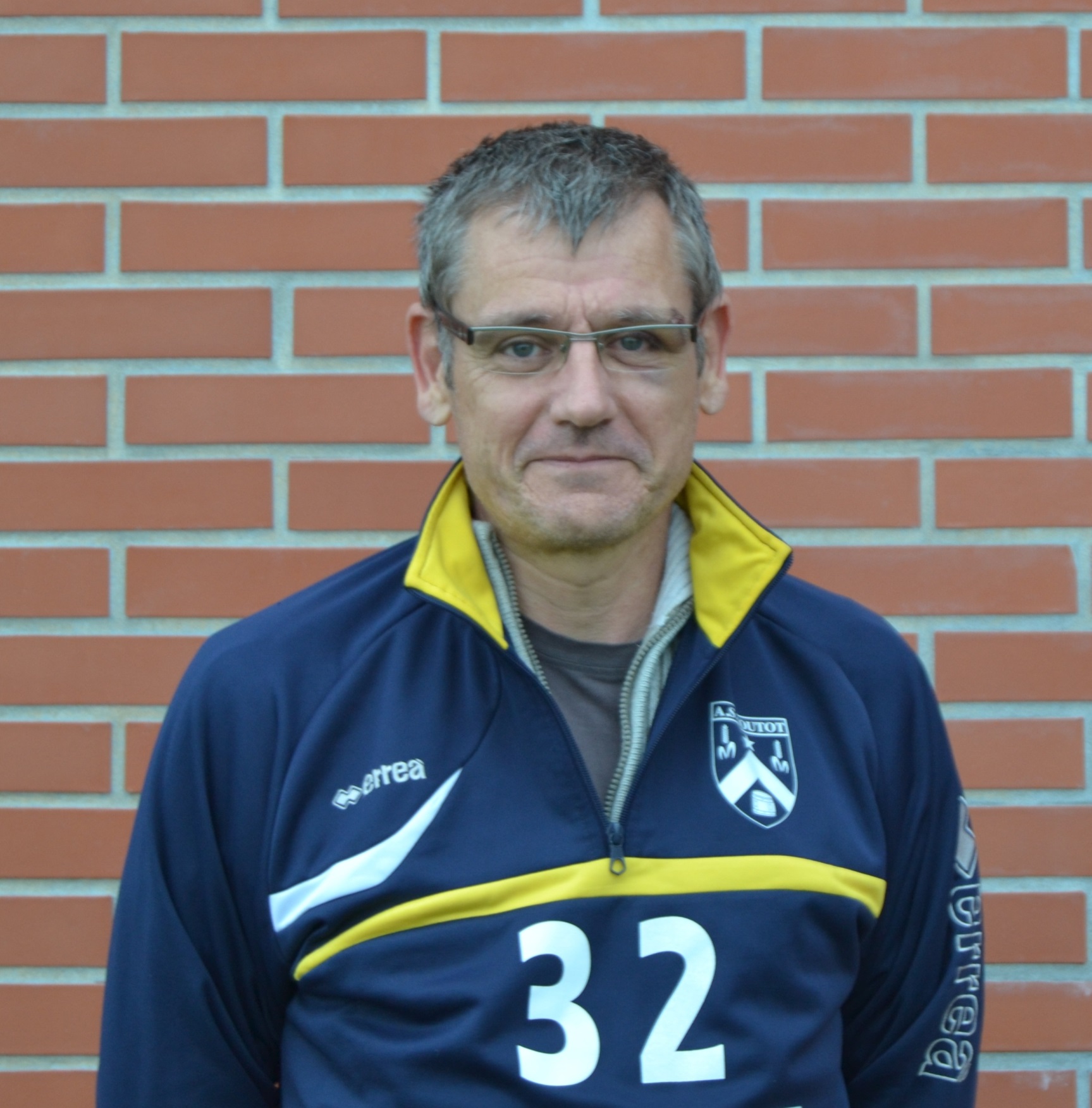 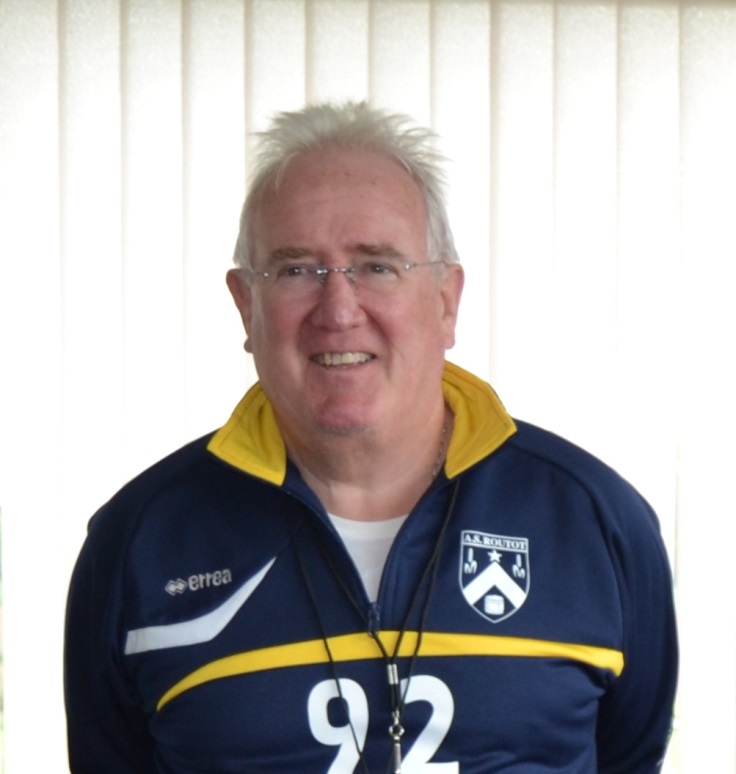 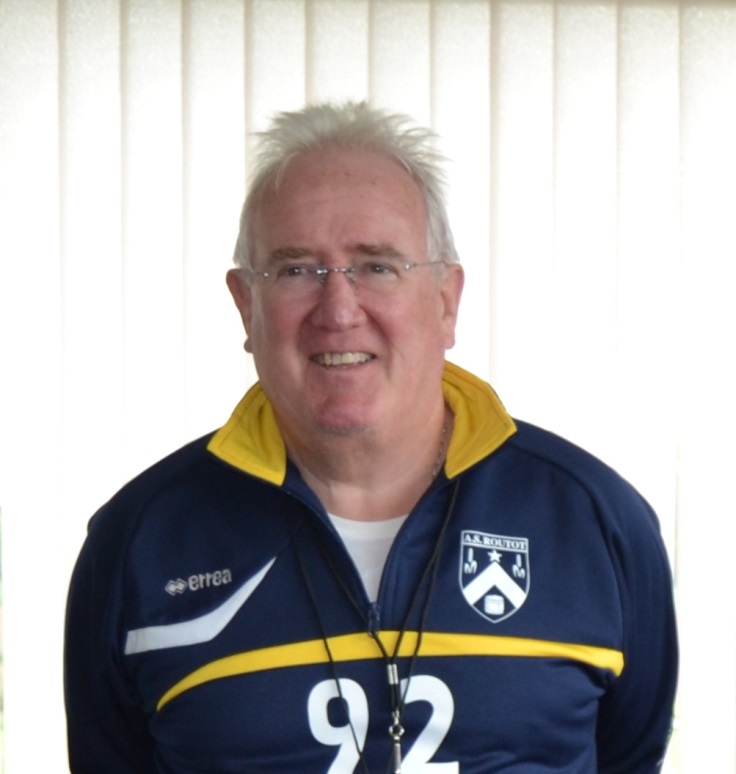 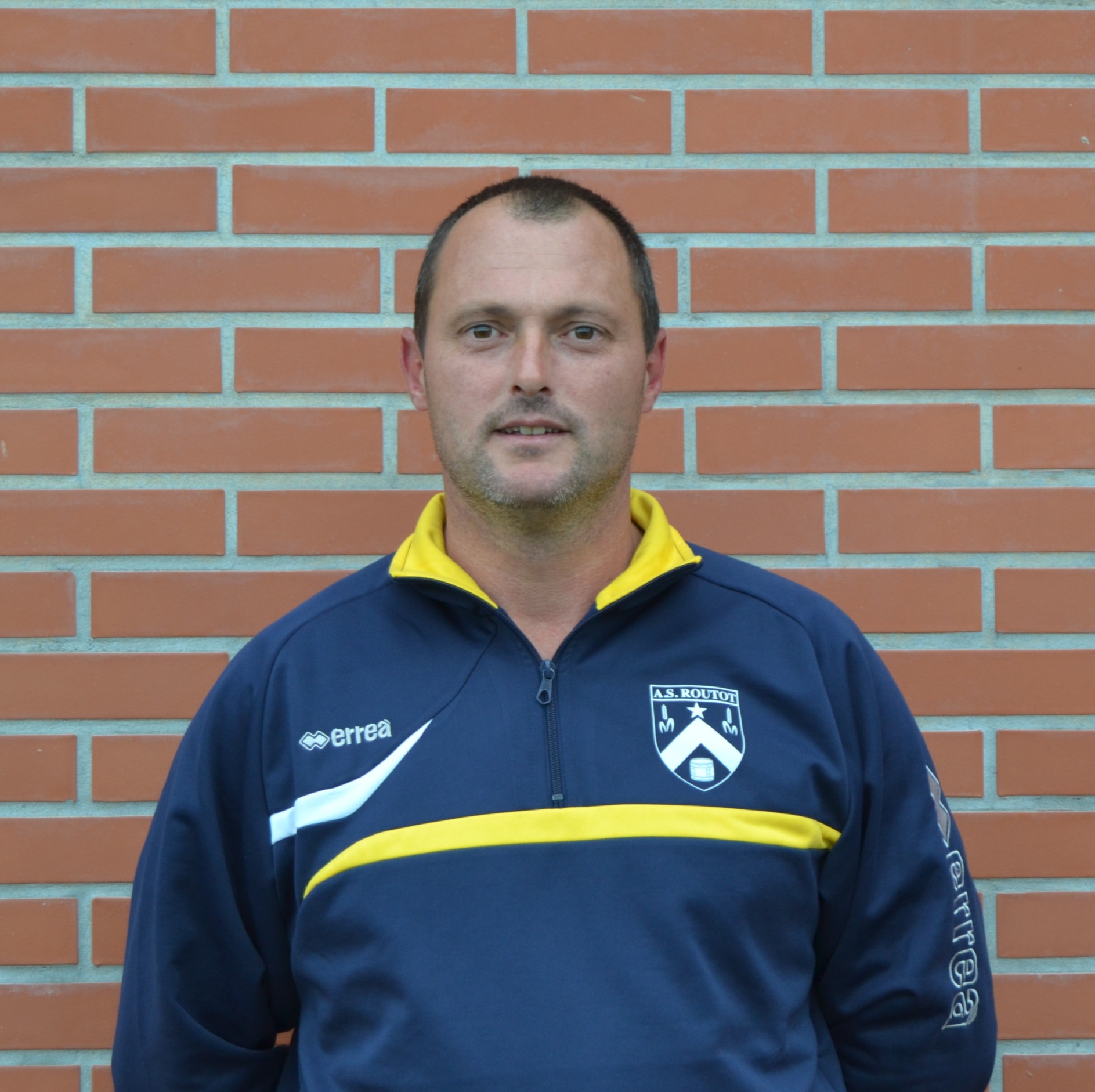 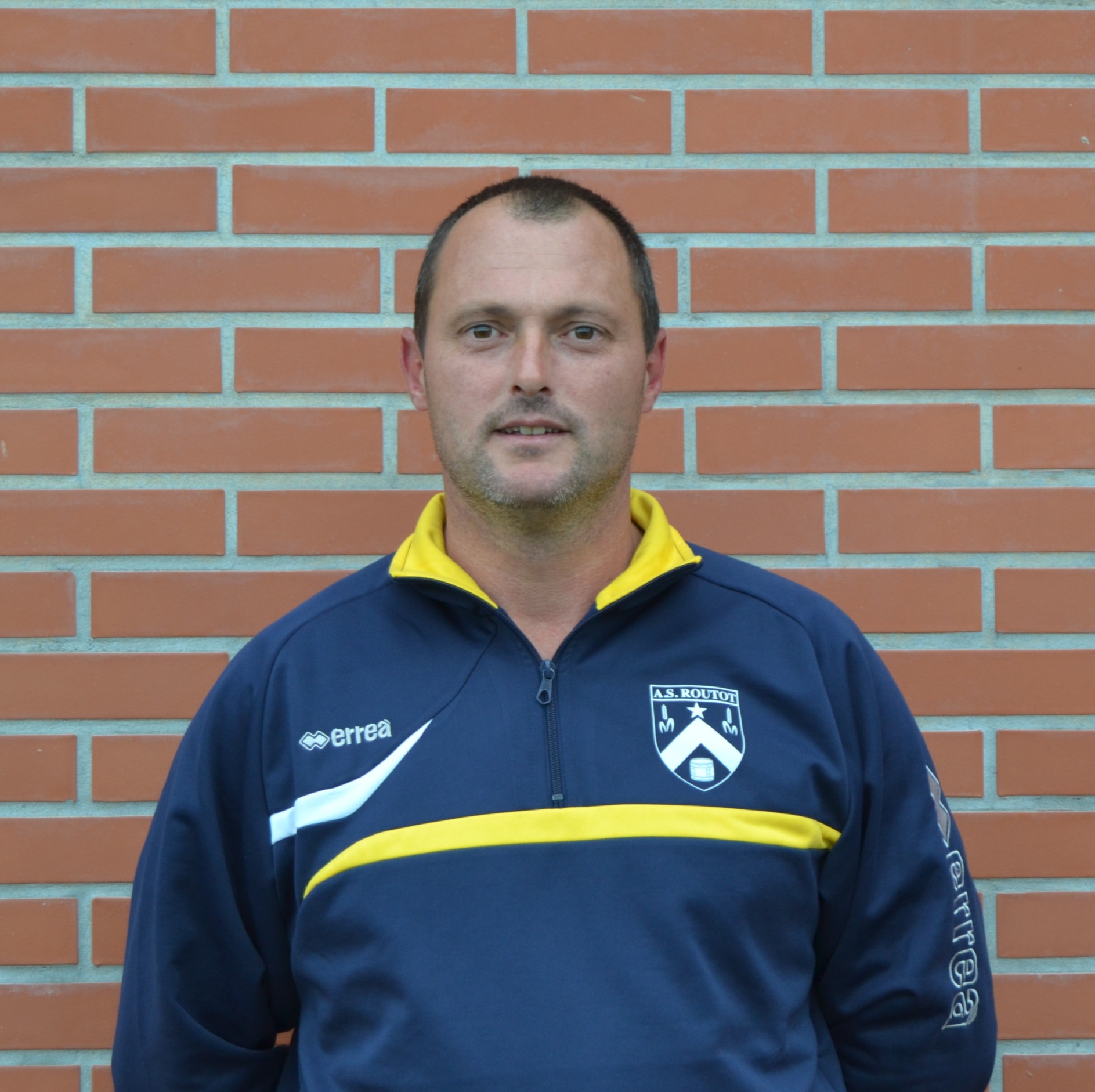 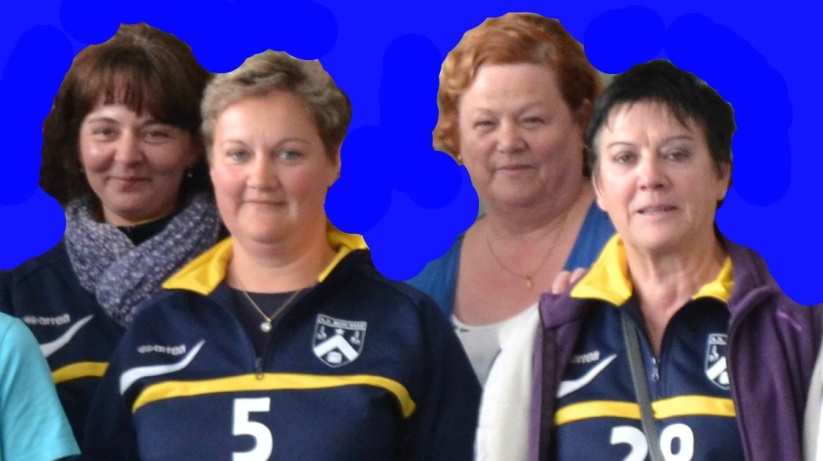 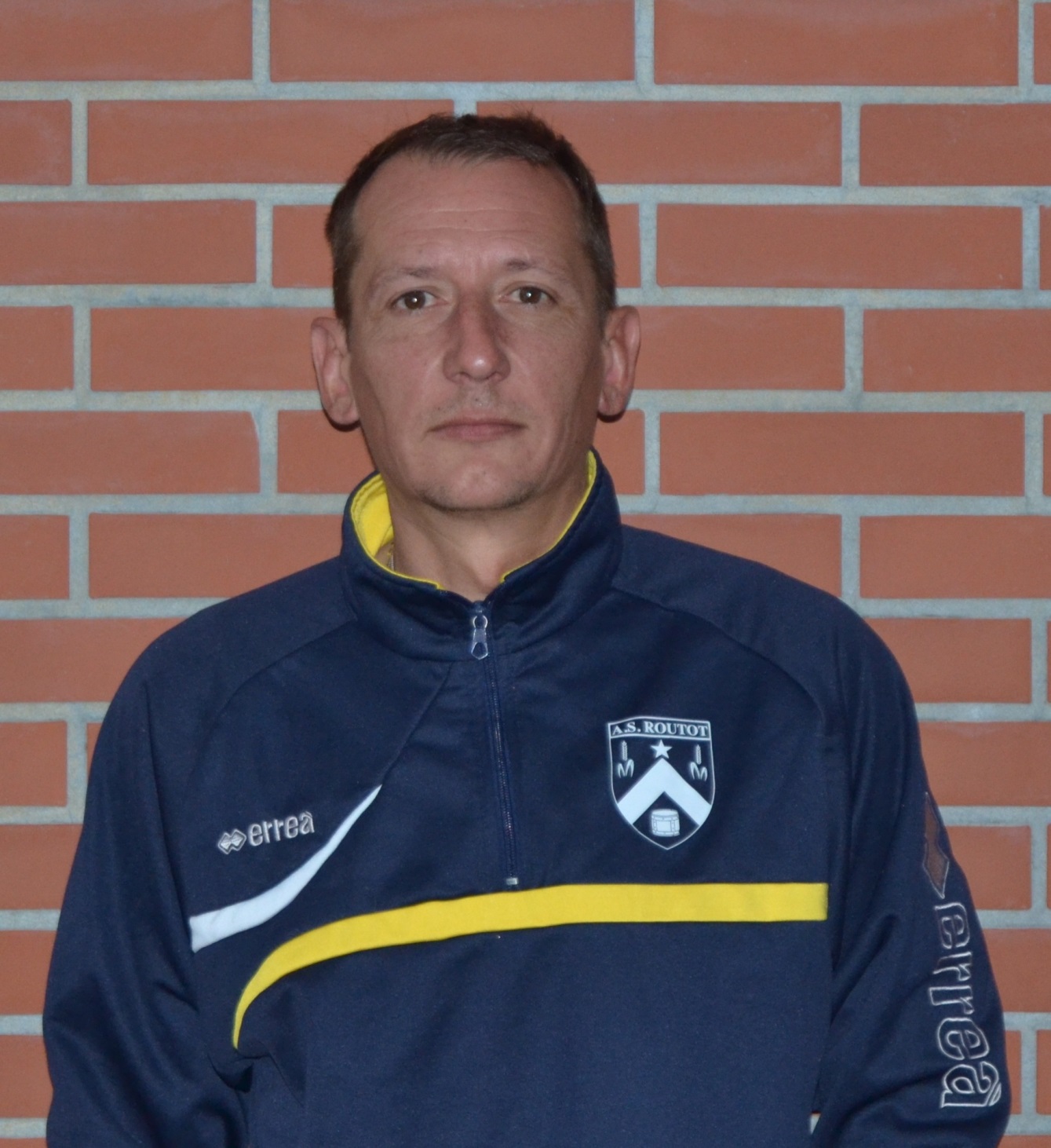 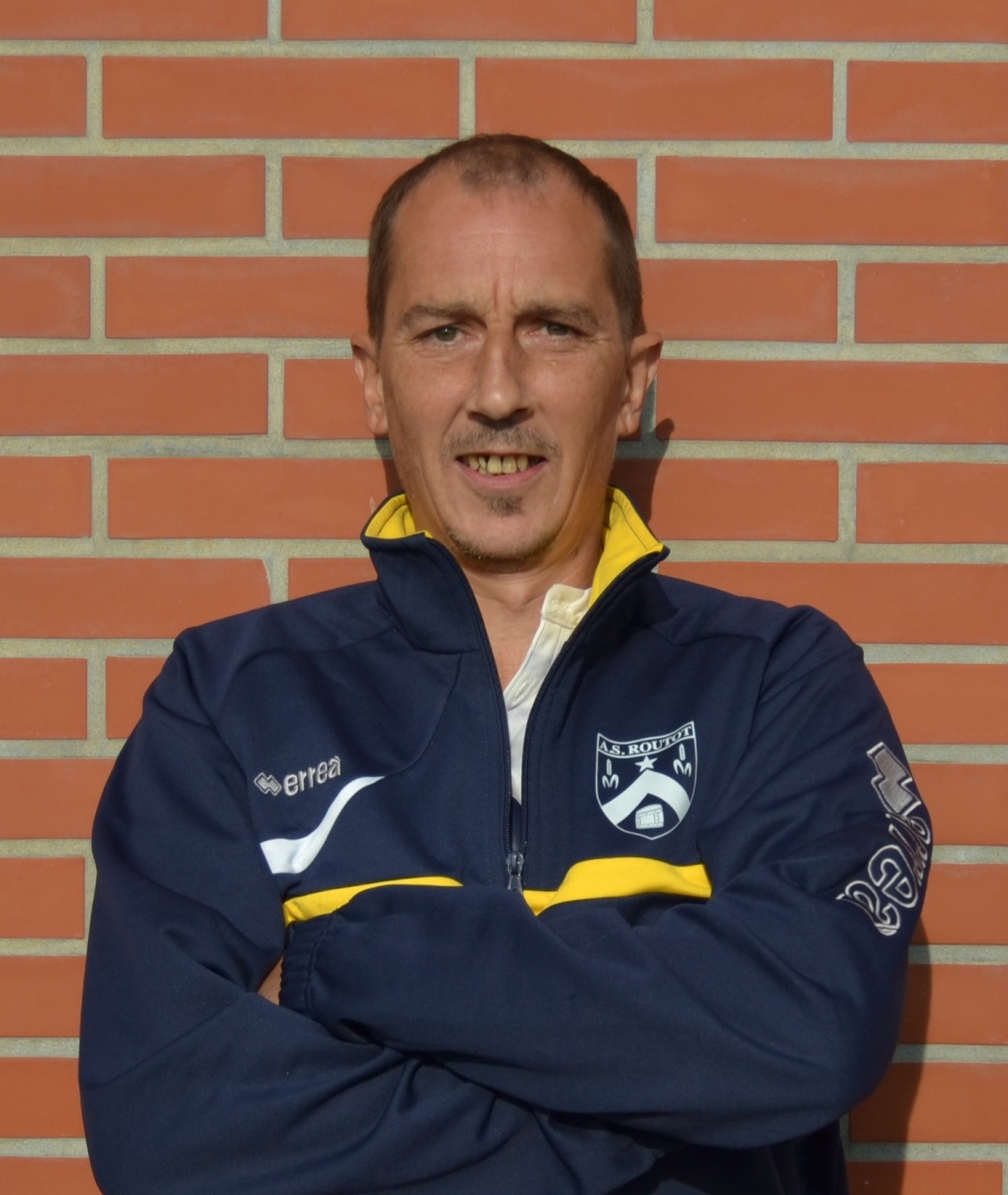 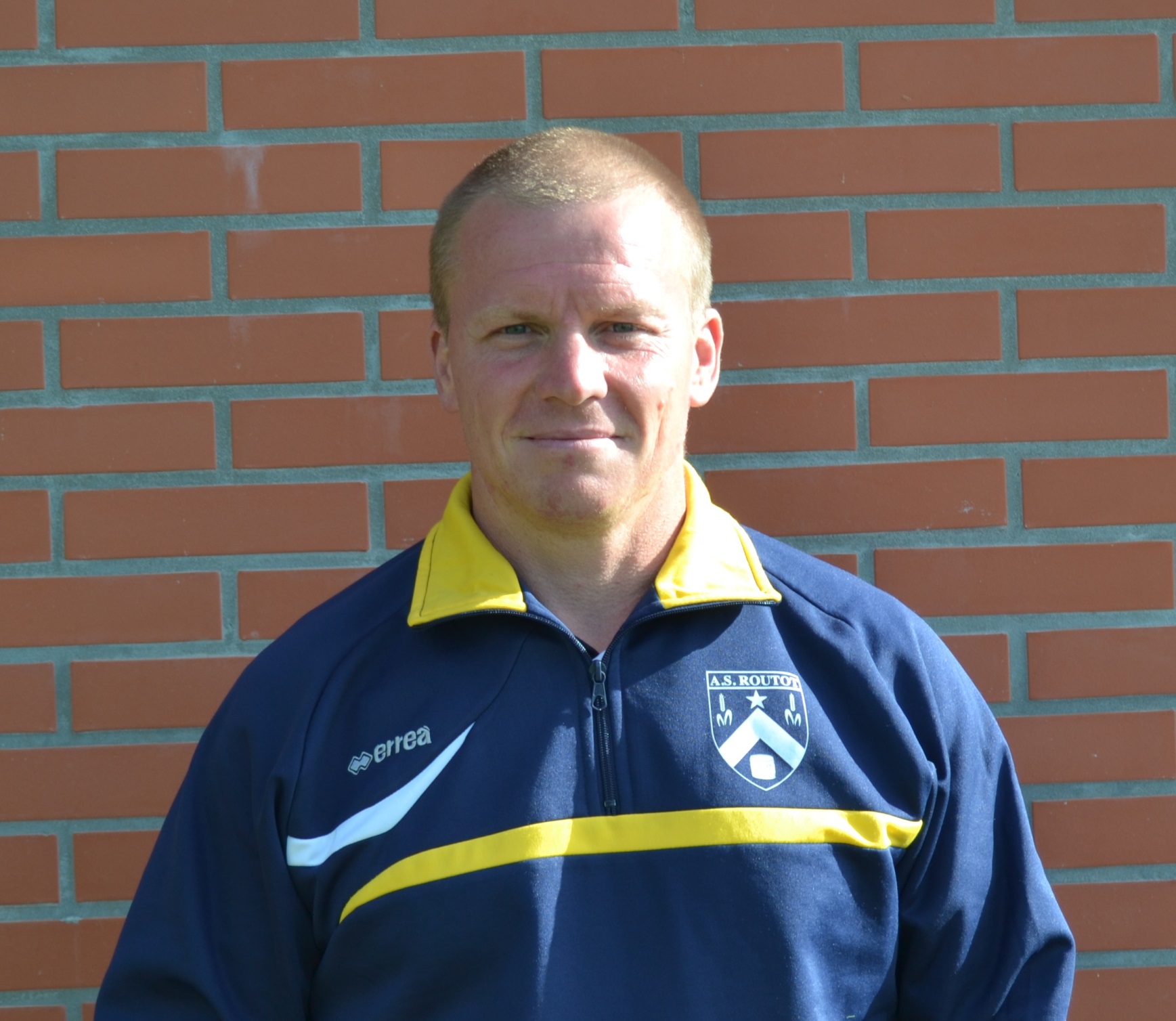 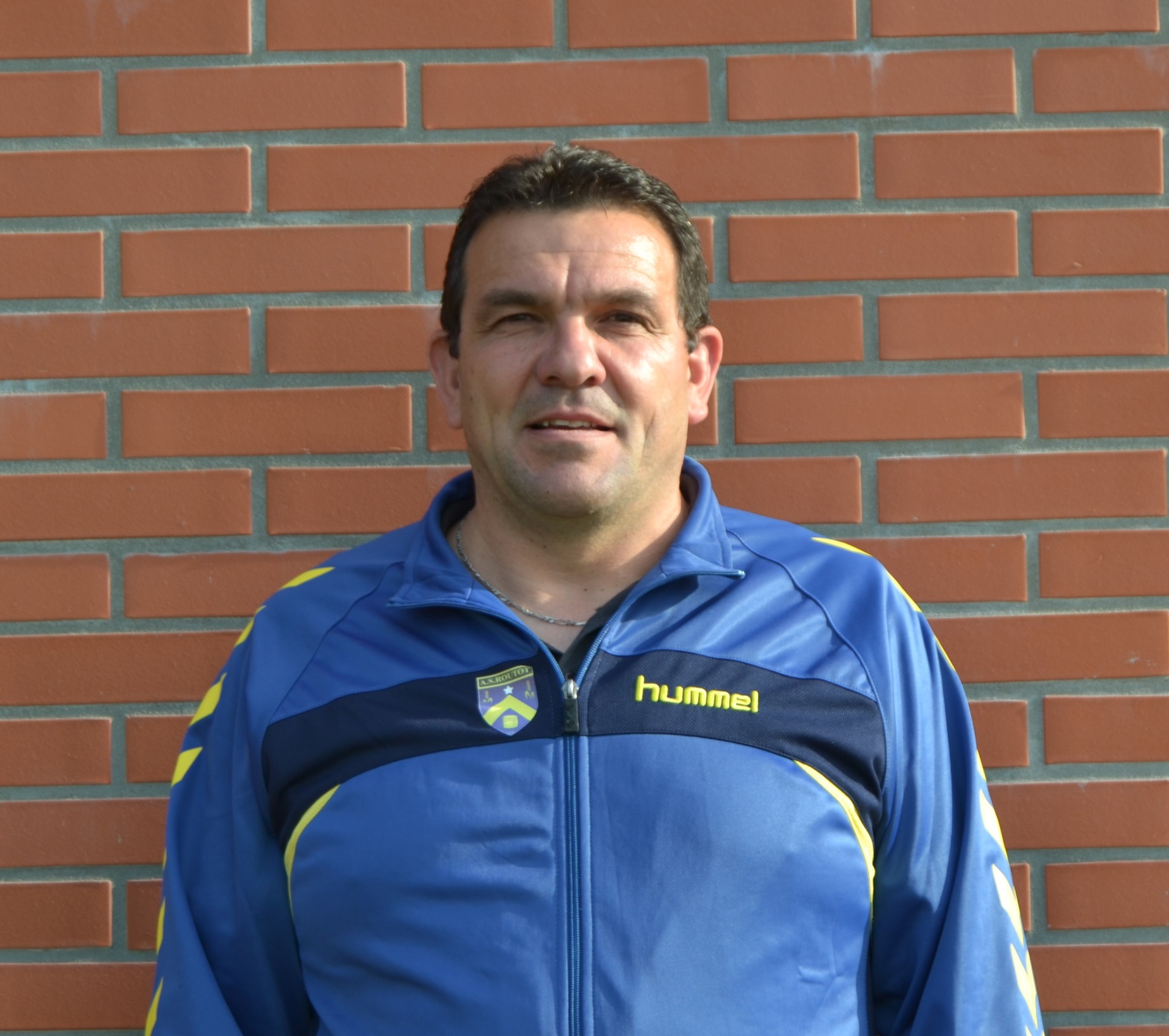 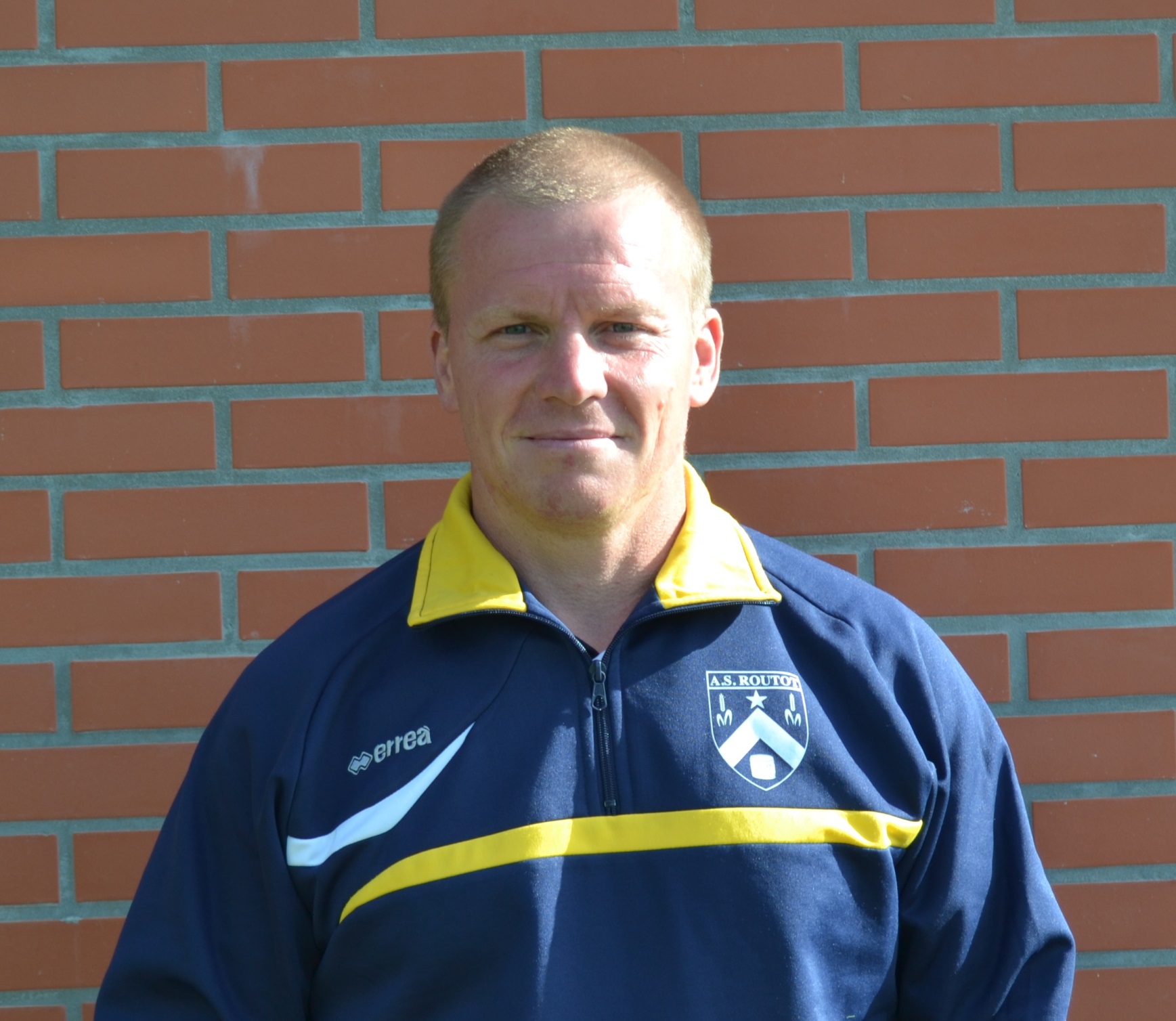 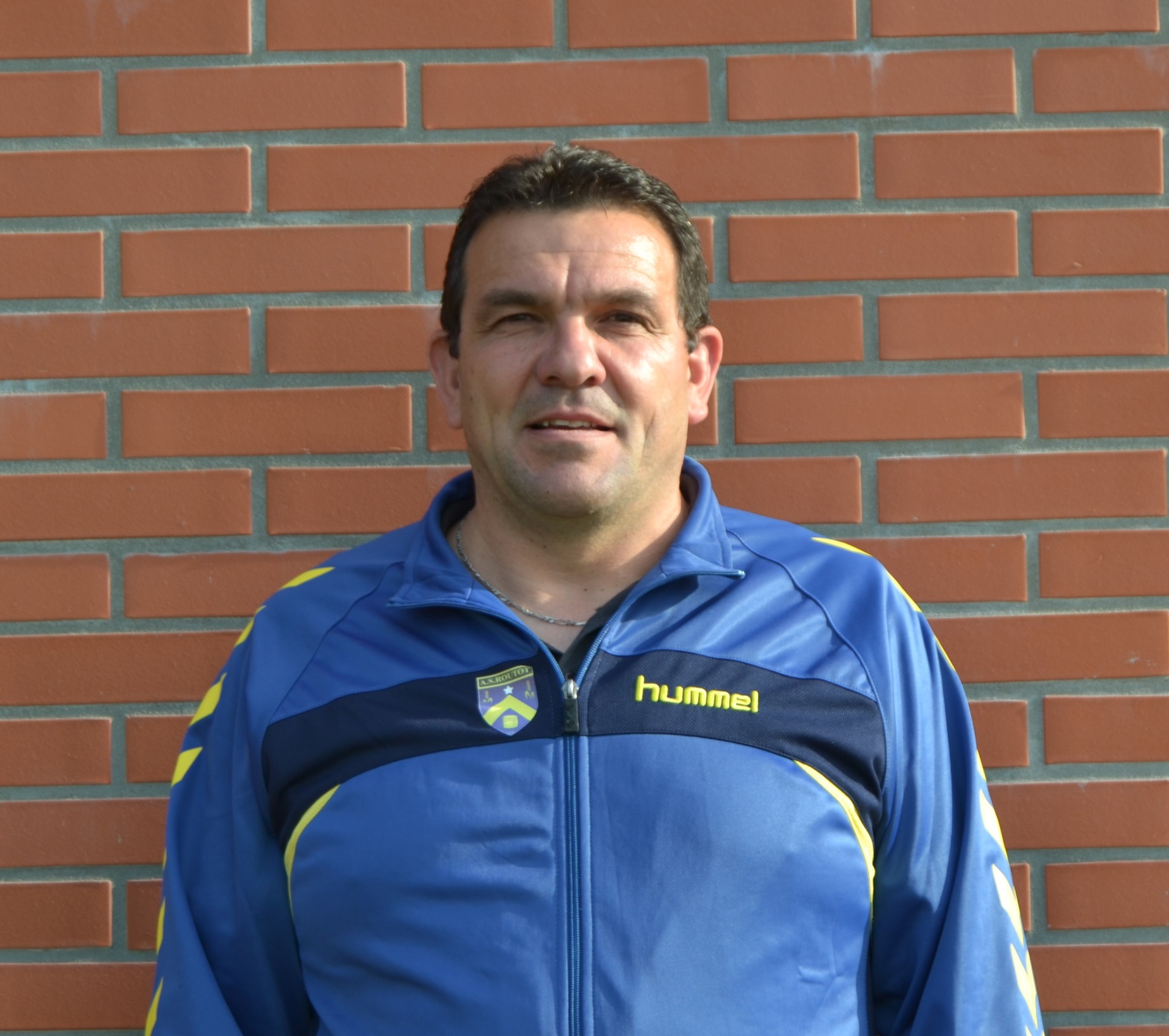 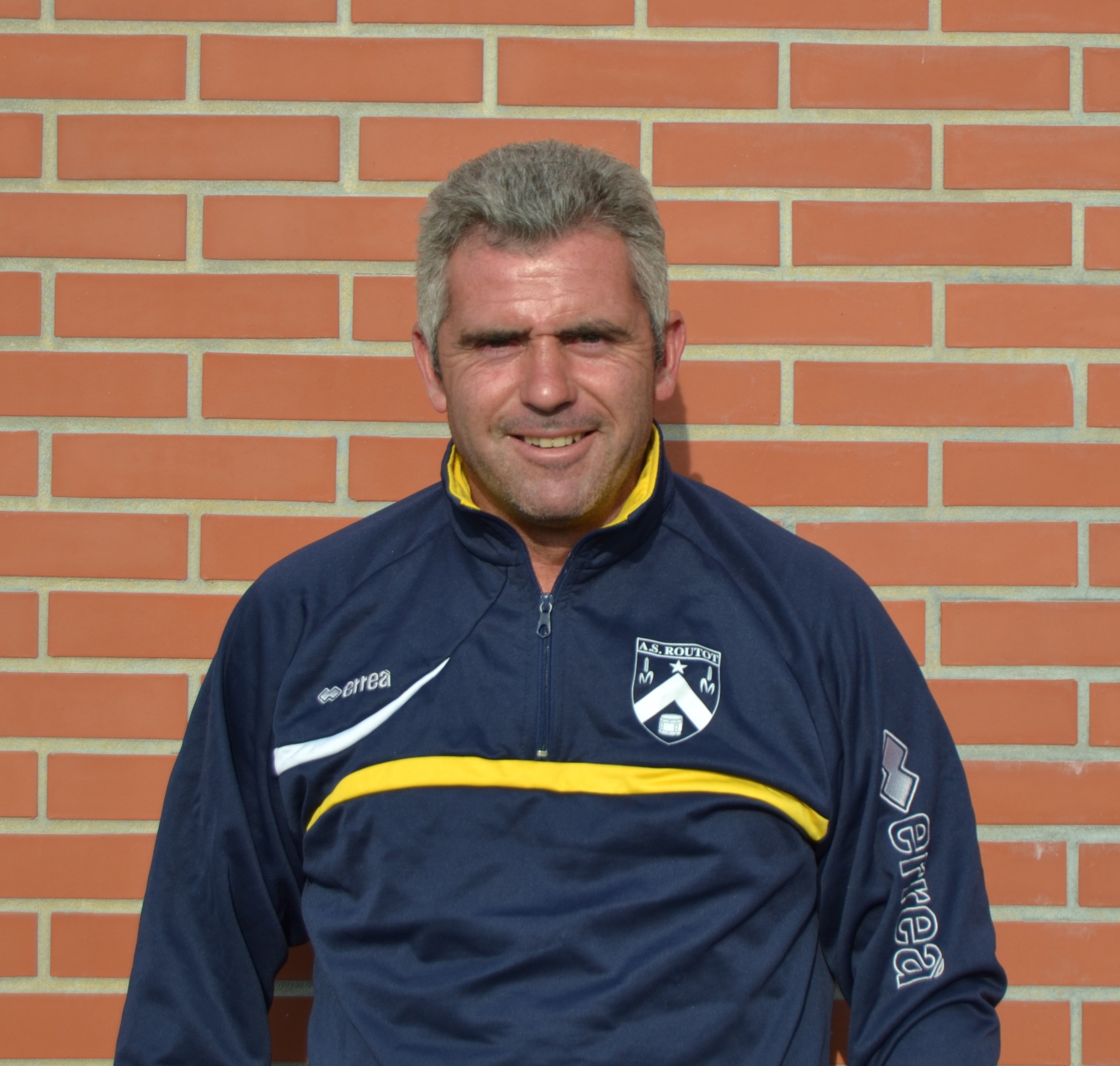 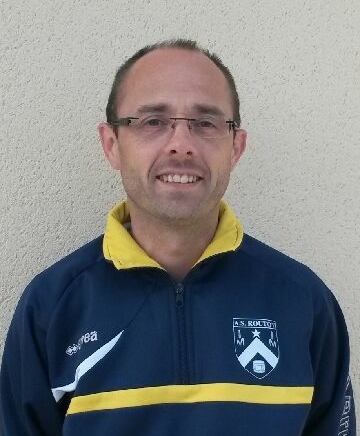 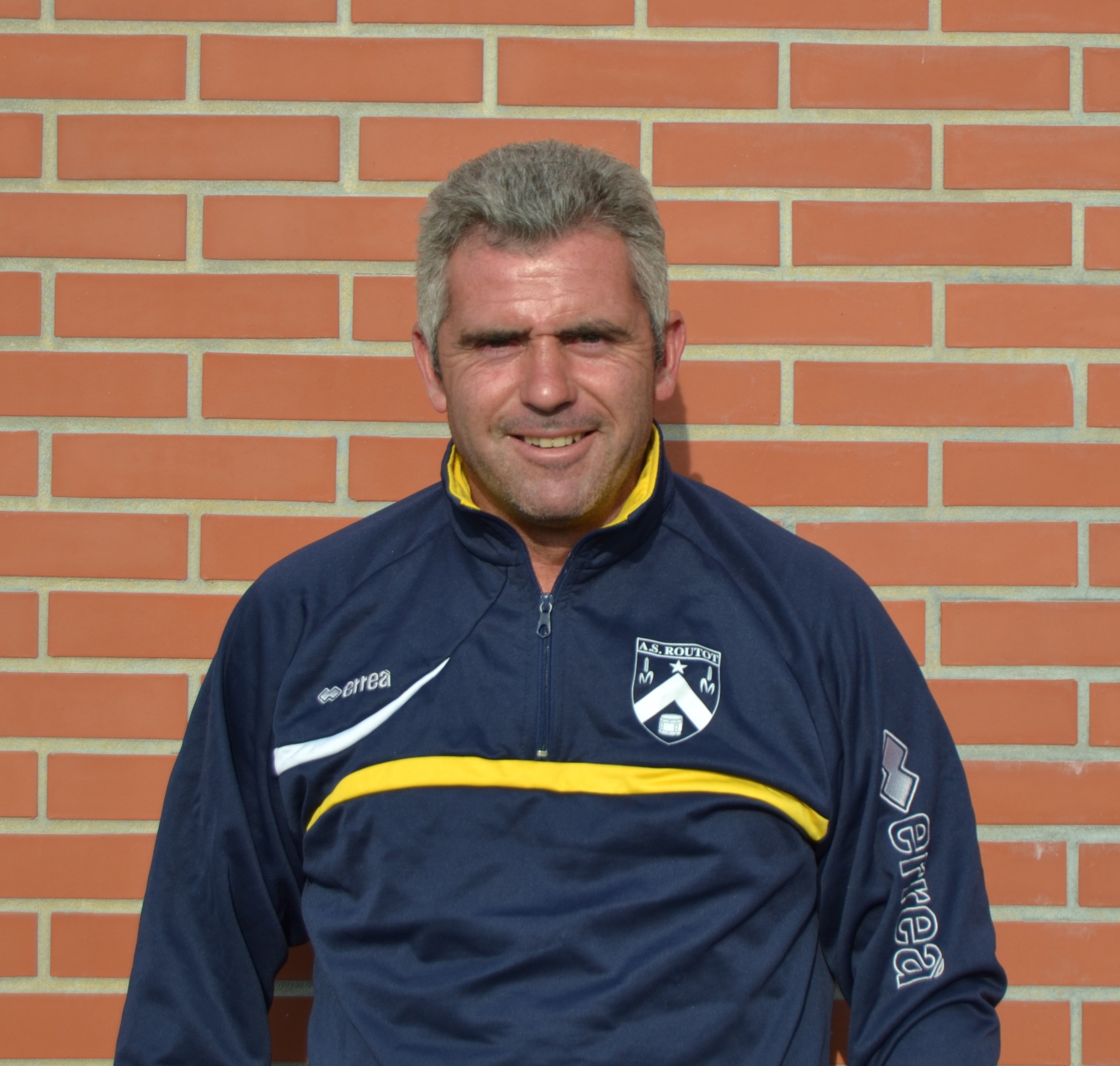 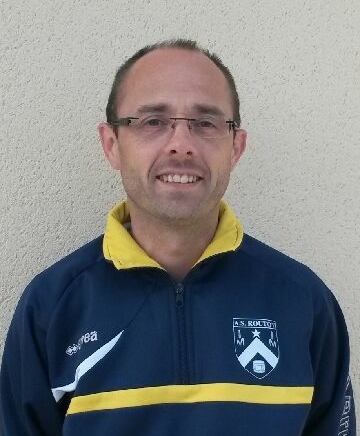 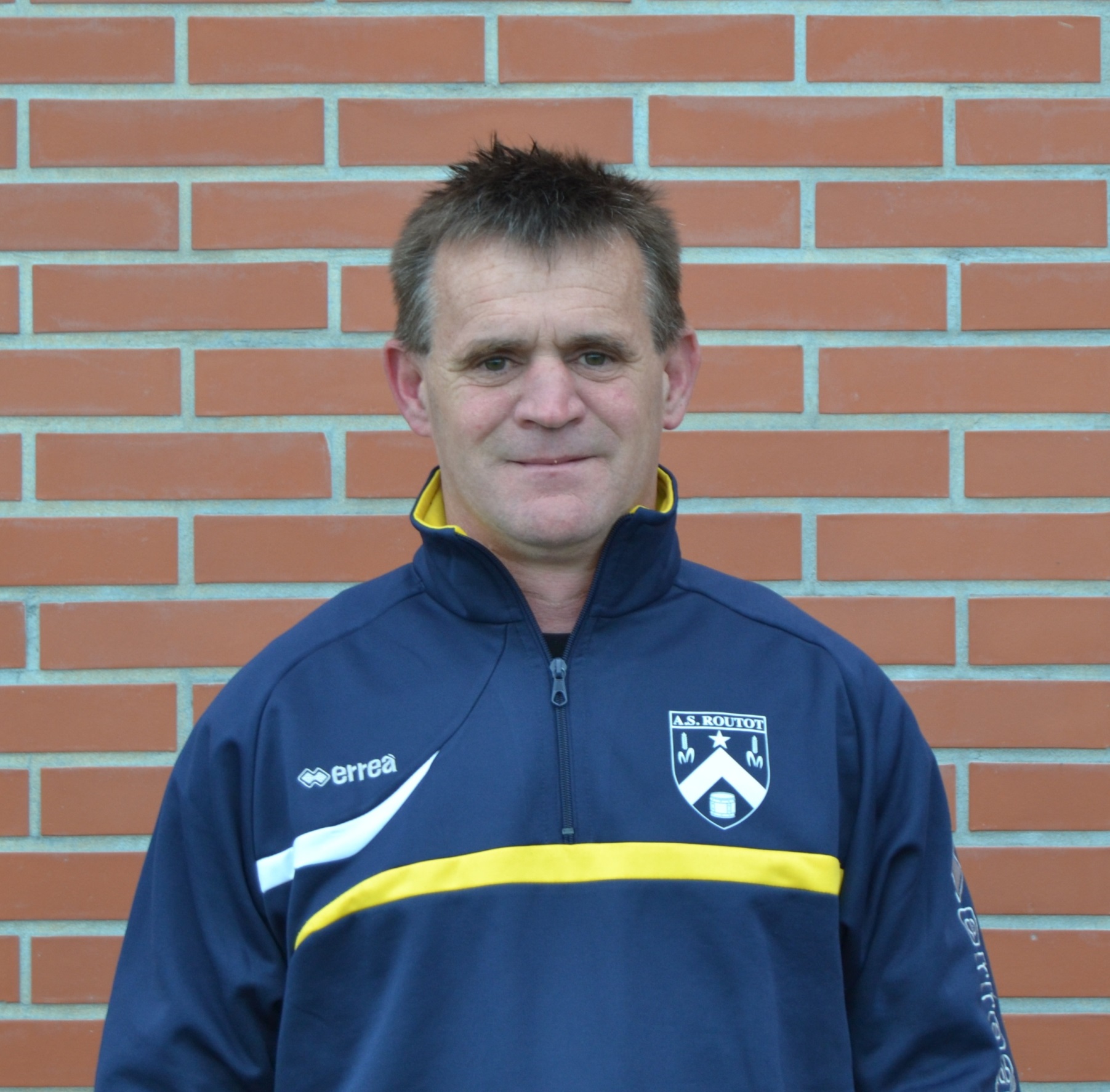 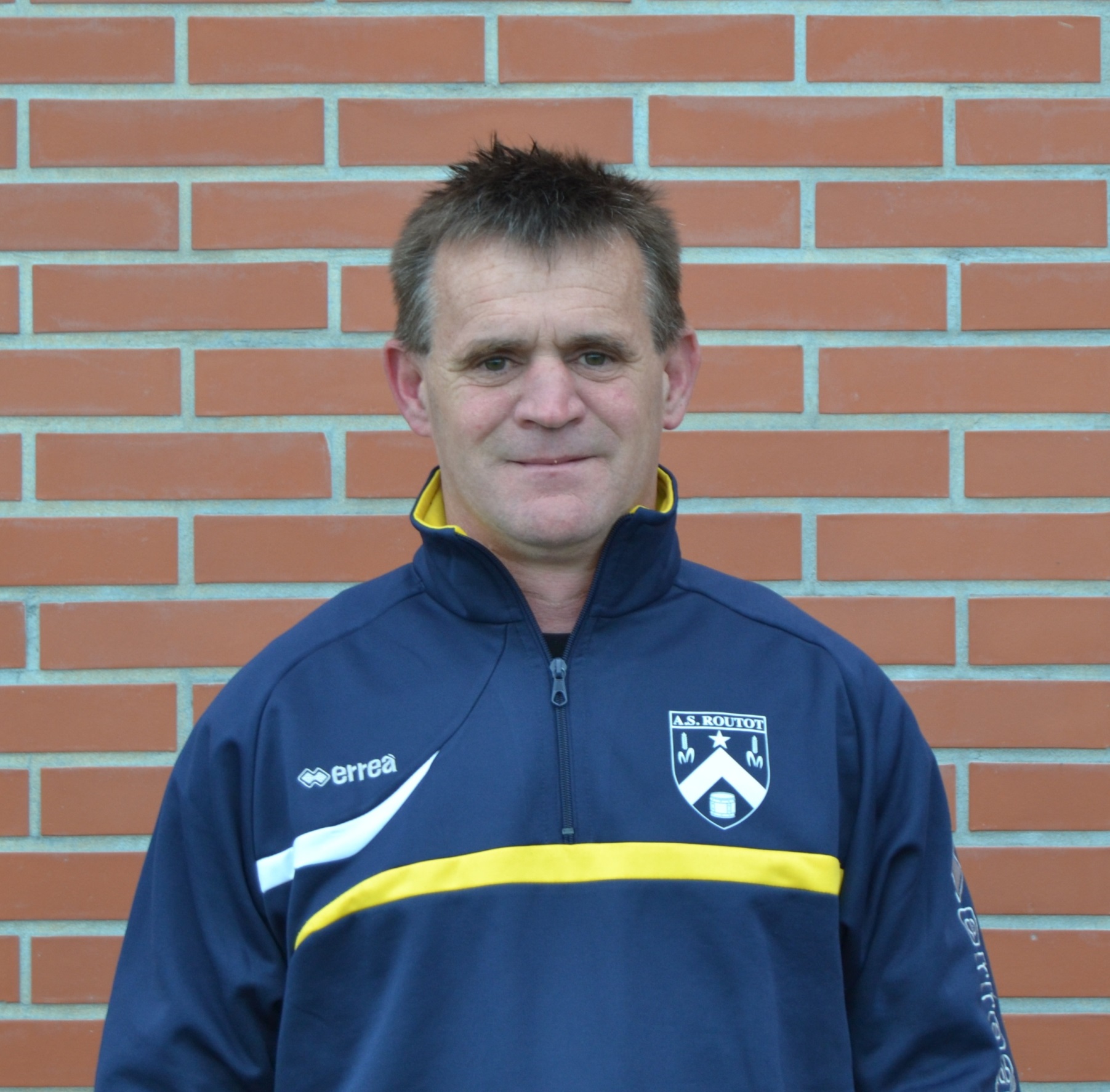 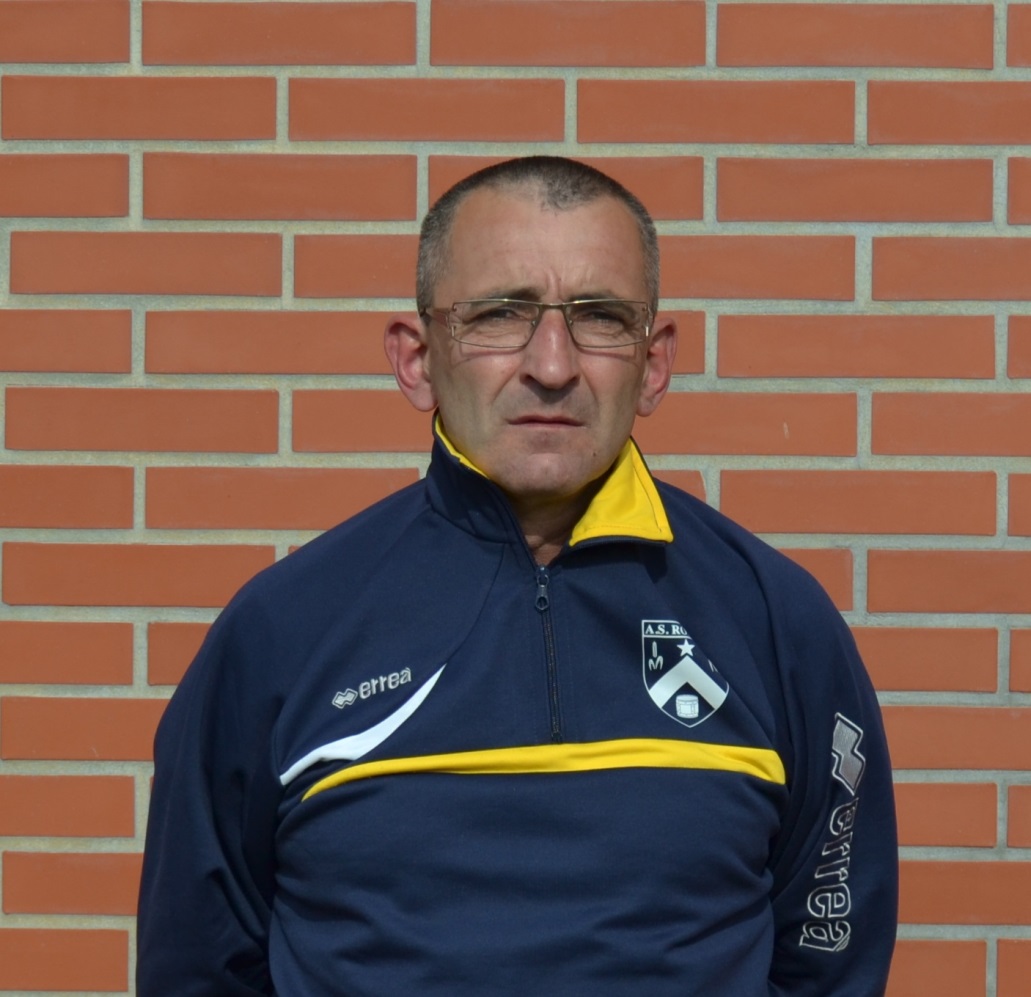 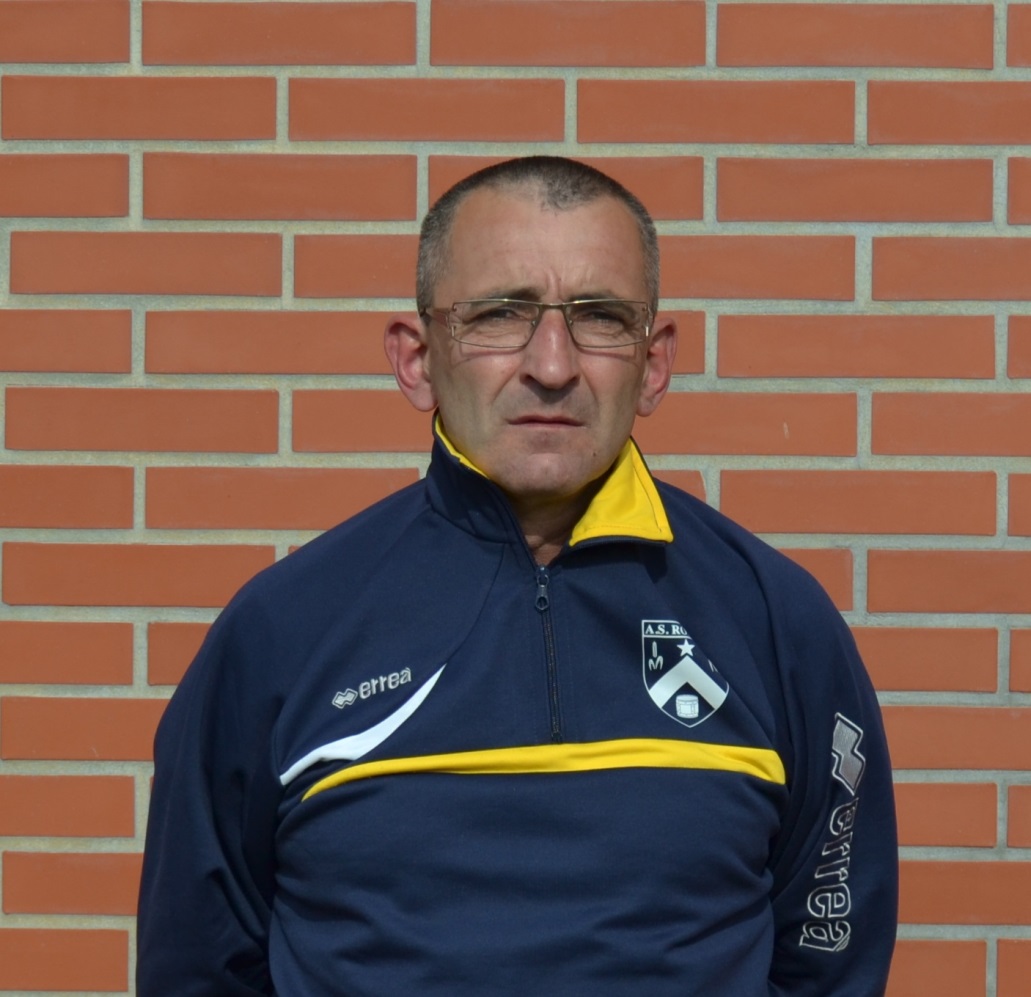 